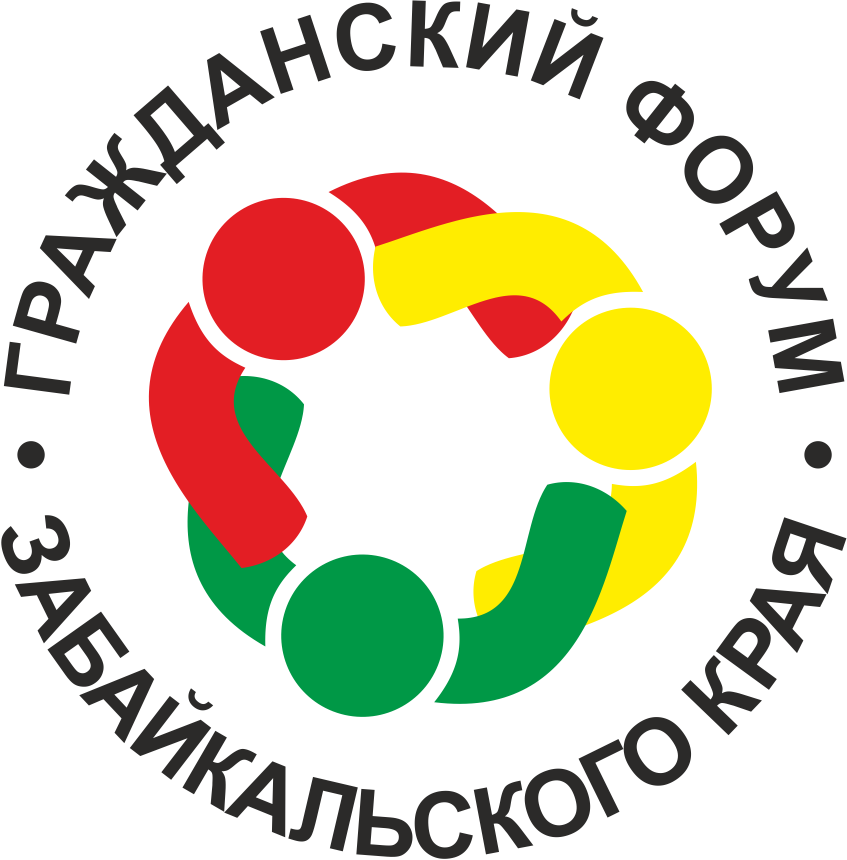 ПРОГРАММА ФОРУМА АКТИВНЫХ ГРАЖДАН – 2018«Забайкалье - сила в людях!»                                                                  		Город Чита05 сентября 2018 года Забайкальская краевая филармония (ул.Бутина, 51) ВремяМероприятияМесто проведения09.00:10.00Регистрация участников и гостей форума Фойе 1 этажа10.00:15.00Общественная приемная (Общественная палата Забайкальского края, Уполномоченные по правам человека, правам ребенка, защите прав предпринимателей в Забайкальском крае)Ауд. № 305, 3 этаж4-5.0910.00:16.00Вручениесертификатов 6.09 в 9.30Награждение победителей на закрытии Гражданского форума 6.09Выставка-ярмарка социально ориентированных проектов  общественности и бизнеса, реализуемых на территории (стендовая презентация)Фойе Большого зала3 этаж10.00:11.00Церемония открытия Форума с презентацией Губернаторского проекта «Забайкалье – территория будущего»Фойе Большого зала3 этажЛучшие практики региона. Развитие территорий.Лучшие практики региона. Развитие территорий.Лучшие практики региона. Развитие территорий.11.00:11.30Кофе-пауза11.30:13.0011.30:13.00Экспертная площадка «Эффективные механизмы взаимодействия органов местного самоуправления с бизнесом,  НКО и добровольцами:- при возникновении чрезвычайных ситуаций;- в рамках реализации проекта «Забайкалье – территория будущего».Модераторы: И.Г.Кунгуров – заместитель председателя ГТРК «Чита», М.А.Курьянов – заместитель руководителя Администрации городского округа «Город Чита» по экономике и финансам Зал «ЗАБТЭК»(Камерный зал, 3 этаж)11.30:13.0011.30:13.00Открытая дискуссия «Молодежь за межнациональный мир и согласие»Модераторы: Н.А.Беломестнов – специалист управления по внутренней политике Губернатора Забайкальского края, Э.А.Арутюнян – член Президиума Ассамблеи народов Забайкальского края, Э.И.Сангин  – председатель Общественной палаты города Читы, член Президиума Ассамблеи народов ЗабайкальяГладкий зал2 этаж11.30:13.0011.30:13.00Круглый стол  «Здоровые дети, здоровая семья – здоровая Россия» (в рамках Десятилетия детства)Модераторы: В.И.Подойницына  –  президент Союза женщин Забайкальского края, Заслуженный врач РФ, член Общественной палаты Забайкальского края, И.И.Катанаев – Уполномоченный по правам ребенка в Забайкальском крае, Грищёва Людмила Степановна – член Общественной палаты города Читы Зал «ЗНЕРГОЖИЛСТРОЙ»(ауд. № 104)Учимся новомуУчимся новомуУчимся новому11.30:13.00Круглый стол «Оценка регулирующего воздействия как поиск баланса интересов между государством и бизнесом».Модератор: В.В.Бессонова – Уполномоченный по защите прав предпринимателей в Забайкальском крае, Е.Р.Шулимова – заместитель министра экономического развития Забайкальского краяЗал«ЗАБАЙКАЛЬСКАЯ ЖЕЛЕЗНАЯ ДОРОГА»(ауд. № 101)11.30:13.00Тренинг «Финансовая поддержка активных предпринимателей»Модератор: Р.В.Асташов – начальник отдела развития малого и среднего предпринимательства Министерства экономического развития Забайкальского краяУл. Бабушкина, 52, Центр развития бизнеса Забайкальского края13.00:14.00Обеденный перерывУчимся новомуУчимся новомуУчимся новому14.00:15.30Тренинговая сессия: Участие НКО в предоставлении социальных услуг населениюГрантовая поддержка социальных проектов Все о подготовке заявки на Президентский грантМодераторы: Е.М.Лига - главный специалист- эксперт Министерства труда и социальной защиты населения Забайкальского края О.И.Прокудина – начальник отдела управления по внутренней политике Губернатора Забайкальского края, Е.В.Богачева  - председатель автономной некоммерческой организации по оказанию услуг в социальной сфере «Перспективное развитие Забайкалья», генеральный директор ООО «Психологический центр «Лад», К.В.Рахманова – директор Забайкальского центра поддержки НКО и гражданских инициативФойе Большого зала3 этаж14.00:15.30«Взаимодействие Общественной палаты Забайкальского края и Общественной палаты города Читы - учимся новому»Модераторы: В.В.Лобанов – председатель Общественной палаты Забайкальского края, атель Э.И.Сангин – председатель Общественной палаты города ЧитыЗал«ЗАБАЙКАЛЬСКАЯ ЖЕЛЕЗНАЯ ДОРОГА»(ауд. № 101)Лучшие практики региона. Развитие территорий.Лучшие практики региона. Развитие территорий.Лучшие практики региона. Развитие территорий.14.00:15.30Круглый стол «Комфортная городская среда глазами горожанина»Модераторы: В.М.Пугач – председатель Совета общественности мкр.Северный, А.Д.Михайлов – начальник Управления архитектуры и градостроительства, главный архитектор г.ЧитыЗал «ЗАБТЭК»(Камерный зал, 3 этаж)Семинар «Практика добрых дел – вклад женщин в развитие города»Модераторы: В.И.Подойницына – президент Союза женщин Забайкальского края, Т.Е.Белокриницкая – Заслуженный врач России, д.м.н., профессор, член Союза женщин Забайкальского края Зал «ЗНЕРГОЖИЛСТРОЙ»(ауд. № 104)15.30:15.50Кофе-паузаСлавим забайкальцевСлавим забайкальцевСлавим забайкальцев16.00:17.00ЗАКРЫТИЕ ФОРУМАЦеремония награждения общественной наградой «Гордость Забайкалья» в рамках реализации проекта Общественной палаты Забайкальского края «Забайкалье – Сила в людях!»Подведение итогов работы Форума, принятие РекомендацийФойе Большого зала3 этаж